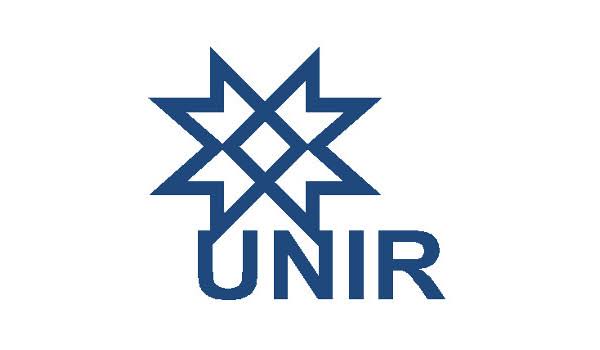 Fundação Universidade Federal de RondôniaNúcleo de Ciências Exatas e da TerraDepartamento de Ciências BiológicasPós Graduação em Conservação e Uso de Recursos Naturais - PPGReNCampus - BR 364, Km 9,5 CEP: 76801-059 - Porto Velho – ROE-mail: ppgren@unir.br 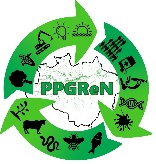 AVALIAÇÃO DE TRABALHO DE DISSERTAÇÃOAVALIAÇÃO DE TRABALHO DE DISSERTAÇÃOAVALIAÇÃO DE TRABALHO DE DISSERTAÇÃOAVALIAÇÃO DE TRABALHO DE DISSERTAÇÃOAVALIAÇÃO DE TRABALHO DE DISSERTAÇÃOAVALIAÇÃO DE TRABALHO DE DISSERTAÇÃOAVALIAÇÃO DE TRABALHO DE DISSERTAÇÃOIDENTIFICAÇÃOIDENTIFICAÇÃOIDENTIFICAÇÃOIDENTIFICAÇÃOIDENTIFICAÇÃOIDENTIFICAÇÃOIDENTIFICAÇÃOAluno: Aluno: Aluno: Orientadora: Orientadora: Orientadora: Orientadora: Orientadora: Orientadora: Orientadora: Membro da banca: Membro da banca: Membro da banca: Membro da banca: Membro da banca: Membro da banca: Membro da banca: Nível:(X)  MESTRADO           (X)  MESTRADO           (X)  MESTRADO           Ano de Ingresso: 20__Título:Título:Título:Título:Título:Título:Título:ANÁLISE PELA BANCA EXAMINADORAEste instrumento norteará a avaliação da Dissertação dos alunos de Mestrado do programa de Pós-graduação em Conservação e Uso de Recursos Naturais.Cada membro avaliará o trabalho individualmente, seguindo critérios discriminados no anexo. Após arguição, deverá ser redigido o documento Ata de Dissertação, onde as principais solicitações/sugestões da banca devem ser elencadas. O aluno deverá apresentar o trabalho em um mínimo de 40 e máximo de 50 minutos para o mestrado. Cada examinador poderá fazer arguição, em forma de diálogo ou não, que não deverá ultrapassar 30 minutos, e o aluno terá 30 minutos para responder a cada examinador.O candidato será aprovado quando após arguição tiver média 7 (sete) ou superior, de acordo com os itens abaixo onde: Excelente (acima de nove e cinco décimos 9,5); Muito bom (entre nove e nove pontos e quatro décimos:9- 9,4); Bom (entre oito e oito pontos e nove décimos 8-8,9); Regular (entre sete e sete pontos e nove décimos 7-7,9); Ruim (abaixo de sete pontos 7,0)De acordo com o Regimento Interno do PPGReN:Art. 55. Dos candidatos ao título de mestre é exigida a aprovação de um trabalho de dissertação, de sua autoria, elaborado sob a supervisão do seu professor orientador. § 1o Na sua dissertação, deve o candidato evidenciar sua atualização científica ou tecnológica, originalidade, criatividade e capacidade de sistematização no tema escolhido.ANÁLISE PELA BANCA EXAMINADORAEste instrumento norteará a avaliação da Dissertação dos alunos de Mestrado do programa de Pós-graduação em Conservação e Uso de Recursos Naturais.Cada membro avaliará o trabalho individualmente, seguindo critérios discriminados no anexo. Após arguição, deverá ser redigido o documento Ata de Dissertação, onde as principais solicitações/sugestões da banca devem ser elencadas. O aluno deverá apresentar o trabalho em um mínimo de 40 e máximo de 50 minutos para o mestrado. Cada examinador poderá fazer arguição, em forma de diálogo ou não, que não deverá ultrapassar 30 minutos, e o aluno terá 30 minutos para responder a cada examinador.O candidato será aprovado quando após arguição tiver média 7 (sete) ou superior, de acordo com os itens abaixo onde: Excelente (acima de nove e cinco décimos 9,5); Muito bom (entre nove e nove pontos e quatro décimos:9- 9,4); Bom (entre oito e oito pontos e nove décimos 8-8,9); Regular (entre sete e sete pontos e nove décimos 7-7,9); Ruim (abaixo de sete pontos 7,0)De acordo com o Regimento Interno do PPGReN:Art. 55. Dos candidatos ao título de mestre é exigida a aprovação de um trabalho de dissertação, de sua autoria, elaborado sob a supervisão do seu professor orientador. § 1o Na sua dissertação, deve o candidato evidenciar sua atualização científica ou tecnológica, originalidade, criatividade e capacidade de sistematização no tema escolhido.ANÁLISE PELA BANCA EXAMINADORAEste instrumento norteará a avaliação da Dissertação dos alunos de Mestrado do programa de Pós-graduação em Conservação e Uso de Recursos Naturais.Cada membro avaliará o trabalho individualmente, seguindo critérios discriminados no anexo. Após arguição, deverá ser redigido o documento Ata de Dissertação, onde as principais solicitações/sugestões da banca devem ser elencadas. O aluno deverá apresentar o trabalho em um mínimo de 40 e máximo de 50 minutos para o mestrado. Cada examinador poderá fazer arguição, em forma de diálogo ou não, que não deverá ultrapassar 30 minutos, e o aluno terá 30 minutos para responder a cada examinador.O candidato será aprovado quando após arguição tiver média 7 (sete) ou superior, de acordo com os itens abaixo onde: Excelente (acima de nove e cinco décimos 9,5); Muito bom (entre nove e nove pontos e quatro décimos:9- 9,4); Bom (entre oito e oito pontos e nove décimos 8-8,9); Regular (entre sete e sete pontos e nove décimos 7-7,9); Ruim (abaixo de sete pontos 7,0)De acordo com o Regimento Interno do PPGReN:Art. 55. Dos candidatos ao título de mestre é exigida a aprovação de um trabalho de dissertação, de sua autoria, elaborado sob a supervisão do seu professor orientador. § 1o Na sua dissertação, deve o candidato evidenciar sua atualização científica ou tecnológica, originalidade, criatividade e capacidade de sistematização no tema escolhido.ANÁLISE PELA BANCA EXAMINADORAEste instrumento norteará a avaliação da Dissertação dos alunos de Mestrado do programa de Pós-graduação em Conservação e Uso de Recursos Naturais.Cada membro avaliará o trabalho individualmente, seguindo critérios discriminados no anexo. Após arguição, deverá ser redigido o documento Ata de Dissertação, onde as principais solicitações/sugestões da banca devem ser elencadas. O aluno deverá apresentar o trabalho em um mínimo de 40 e máximo de 50 minutos para o mestrado. Cada examinador poderá fazer arguição, em forma de diálogo ou não, que não deverá ultrapassar 30 minutos, e o aluno terá 30 minutos para responder a cada examinador.O candidato será aprovado quando após arguição tiver média 7 (sete) ou superior, de acordo com os itens abaixo onde: Excelente (acima de nove e cinco décimos 9,5); Muito bom (entre nove e nove pontos e quatro décimos:9- 9,4); Bom (entre oito e oito pontos e nove décimos 8-8,9); Regular (entre sete e sete pontos e nove décimos 7-7,9); Ruim (abaixo de sete pontos 7,0)De acordo com o Regimento Interno do PPGReN:Art. 55. Dos candidatos ao título de mestre é exigida a aprovação de um trabalho de dissertação, de sua autoria, elaborado sob a supervisão do seu professor orientador. § 1o Na sua dissertação, deve o candidato evidenciar sua atualização científica ou tecnológica, originalidade, criatividade e capacidade de sistematização no tema escolhido.ANÁLISE PELA BANCA EXAMINADORAEste instrumento norteará a avaliação da Dissertação dos alunos de Mestrado do programa de Pós-graduação em Conservação e Uso de Recursos Naturais.Cada membro avaliará o trabalho individualmente, seguindo critérios discriminados no anexo. Após arguição, deverá ser redigido o documento Ata de Dissertação, onde as principais solicitações/sugestões da banca devem ser elencadas. O aluno deverá apresentar o trabalho em um mínimo de 40 e máximo de 50 minutos para o mestrado. Cada examinador poderá fazer arguição, em forma de diálogo ou não, que não deverá ultrapassar 30 minutos, e o aluno terá 30 minutos para responder a cada examinador.O candidato será aprovado quando após arguição tiver média 7 (sete) ou superior, de acordo com os itens abaixo onde: Excelente (acima de nove e cinco décimos 9,5); Muito bom (entre nove e nove pontos e quatro décimos:9- 9,4); Bom (entre oito e oito pontos e nove décimos 8-8,9); Regular (entre sete e sete pontos e nove décimos 7-7,9); Ruim (abaixo de sete pontos 7,0)De acordo com o Regimento Interno do PPGReN:Art. 55. Dos candidatos ao título de mestre é exigida a aprovação de um trabalho de dissertação, de sua autoria, elaborado sob a supervisão do seu professor orientador. § 1o Na sua dissertação, deve o candidato evidenciar sua atualização científica ou tecnológica, originalidade, criatividade e capacidade de sistematização no tema escolhido.ANÁLISE PELA BANCA EXAMINADORAEste instrumento norteará a avaliação da Dissertação dos alunos de Mestrado do programa de Pós-graduação em Conservação e Uso de Recursos Naturais.Cada membro avaliará o trabalho individualmente, seguindo critérios discriminados no anexo. Após arguição, deverá ser redigido o documento Ata de Dissertação, onde as principais solicitações/sugestões da banca devem ser elencadas. O aluno deverá apresentar o trabalho em um mínimo de 40 e máximo de 50 minutos para o mestrado. Cada examinador poderá fazer arguição, em forma de diálogo ou não, que não deverá ultrapassar 30 minutos, e o aluno terá 30 minutos para responder a cada examinador.O candidato será aprovado quando após arguição tiver média 7 (sete) ou superior, de acordo com os itens abaixo onde: Excelente (acima de nove e cinco décimos 9,5); Muito bom (entre nove e nove pontos e quatro décimos:9- 9,4); Bom (entre oito e oito pontos e nove décimos 8-8,9); Regular (entre sete e sete pontos e nove décimos 7-7,9); Ruim (abaixo de sete pontos 7,0)De acordo com o Regimento Interno do PPGReN:Art. 55. Dos candidatos ao título de mestre é exigida a aprovação de um trabalho de dissertação, de sua autoria, elaborado sob a supervisão do seu professor orientador. § 1o Na sua dissertação, deve o candidato evidenciar sua atualização científica ou tecnológica, originalidade, criatividade e capacidade de sistematização no tema escolhido.ANÁLISE PELA BANCA EXAMINADORAEste instrumento norteará a avaliação da Dissertação dos alunos de Mestrado do programa de Pós-graduação em Conservação e Uso de Recursos Naturais.Cada membro avaliará o trabalho individualmente, seguindo critérios discriminados no anexo. Após arguição, deverá ser redigido o documento Ata de Dissertação, onde as principais solicitações/sugestões da banca devem ser elencadas. O aluno deverá apresentar o trabalho em um mínimo de 40 e máximo de 50 minutos para o mestrado. Cada examinador poderá fazer arguição, em forma de diálogo ou não, que não deverá ultrapassar 30 minutos, e o aluno terá 30 minutos para responder a cada examinador.O candidato será aprovado quando após arguição tiver média 7 (sete) ou superior, de acordo com os itens abaixo onde: Excelente (acima de nove e cinco décimos 9,5); Muito bom (entre nove e nove pontos e quatro décimos:9- 9,4); Bom (entre oito e oito pontos e nove décimos 8-8,9); Regular (entre sete e sete pontos e nove décimos 7-7,9); Ruim (abaixo de sete pontos 7,0)De acordo com o Regimento Interno do PPGReN:Art. 55. Dos candidatos ao título de mestre é exigida a aprovação de um trabalho de dissertação, de sua autoria, elaborado sob a supervisão do seu professor orientador. § 1o Na sua dissertação, deve o candidato evidenciar sua atualização científica ou tecnológica, originalidade, criatividade e capacidade de sistematização no tema escolhido.1. Fundamentação científica e relevância da contribuição para a área do projeto:1. Fundamentação científica e relevância da contribuição para a área do projeto:1. Fundamentação científica e relevância da contribuição para a área do projeto:1. Fundamentação científica e relevância da contribuição para a área do projeto:1. Fundamentação científica e relevância da contribuição para a área do projeto:1. Fundamentação científica e relevância da contribuição para a área do projeto:1. Fundamentação científica e relevância da contribuição para a área do projeto:1.1. Indique:1.1. Indique:                                (   ) Excelente  (   )  Muito Bom  (   ) Bom  (   ) Regular (   ) Ruim                                (   ) Excelente  (   )  Muito Bom  (   ) Bom  (   ) Regular (   ) Ruim                                (   ) Excelente  (   )  Muito Bom  (   ) Bom  (   ) Regular (   ) Ruim                                (   ) Excelente  (   )  Muito Bom  (   ) Bom  (   ) Regular (   ) Ruim                                (   ) Excelente  (   )  Muito Bom  (   ) Bom  (   ) Regular (   ) Ruim2. Definição e pertinência dos objetivos e adequação do projeto ao nível (Mestrado)2. Definição e pertinência dos objetivos e adequação do projeto ao nível (Mestrado)2. Definição e pertinência dos objetivos e adequação do projeto ao nível (Mestrado)2. Definição e pertinência dos objetivos e adequação do projeto ao nível (Mestrado)2. Definição e pertinência dos objetivos e adequação do projeto ao nível (Mestrado)2. Definição e pertinência dos objetivos e adequação do projeto ao nível (Mestrado)2. Definição e pertinência dos objetivos e adequação do projeto ao nível (Mestrado)2.1. Indique:2.1. Indique:2.1. Indique:(   ) Excelente  (   )  Muito Bom  (   ) Bom  (   ) Regular (   ) Ruim(   ) Excelente  (   )  Muito Bom  (   ) Bom  (   ) Regular (   ) Ruim(   ) Excelente  (   )  Muito Bom  (   ) Bom  (   ) Regular (   ) Ruim(   ) Excelente  (   )  Muito Bom  (   ) Bom  (   ) Regular (   ) Ruim3. Adequação de materiais e métodos, inclusive delineamento experimental e análise estatística se for o caso:3. Adequação de materiais e métodos, inclusive delineamento experimental e análise estatística se for o caso:3. Adequação de materiais e métodos, inclusive delineamento experimental e análise estatística se for o caso:3. Adequação de materiais e métodos, inclusive delineamento experimental e análise estatística se for o caso:3. Adequação de materiais e métodos, inclusive delineamento experimental e análise estatística se for o caso:3. Adequação de materiais e métodos, inclusive delineamento experimental e análise estatística se for o caso:3. Adequação de materiais e métodos, inclusive delineamento experimental e análise estatística se for o caso:3.1. Indique:3.1. Indique:3.1. Indique:(   ) Excelente  (   )  Muito Bom  (   ) Bom  (   ) Regular (   ) Ruim(   ) Excelente  (   )  Muito Bom  (   ) Bom  (   ) Regular (   ) Ruim(   ) Excelente  (   )  Muito Bom  (   ) Bom  (   ) Regular (   ) Ruim(   ) Excelente  (   )  Muito Bom  (   ) Bom  (   ) Regular (   ) Ruim4. Adequação às regras do PPGReN e da ABNT.4. Adequação às regras do PPGReN e da ABNT.4. Adequação às regras do PPGReN e da ABNT.4. Adequação às regras do PPGReN e da ABNT.4. Adequação às regras do PPGReN e da ABNT.4. Adequação às regras do PPGReN e da ABNT.4. Adequação às regras do PPGReN e da ABNT.4.1. Indique:4.1. Indique:4.1. Indique:(   ) Excelente  (   )  Muito Bom  (   ) Bom  (   ) Regular (   ) Ruim(   ) Excelente  (   )  Muito Bom  (   ) Bom  (   ) Regular (   ) Ruim(   ) Excelente  (   )  Muito Bom  (   ) Bom  (   ) Regular (   ) Ruim(   ) Excelente  (   )  Muito Bom  (   ) Bom  (   ) Regular (   ) Ruim5. Adequação das referências bibliográficas:5. Adequação das referências bibliográficas:5. Adequação das referências bibliográficas:5. Adequação das referências bibliográficas:5. Adequação das referências bibliográficas:5. Adequação das referências bibliográficas:5. Adequação das referências bibliográficas:5.1. Indique:5.1. Indique:5.1. Indique:(   ) Excelente  (   )  Muito Bom  (   ) Bom  (   ) Regular (   ) Ruim(   ) Excelente  (   )  Muito Bom  (   ) Bom  (   ) Regular (   ) Ruim(   ) Excelente  (   )  Muito Bom  (   ) Bom  (   ) Regular (   ) Ruim(   ) Excelente  (   )  Muito Bom  (   ) Bom  (   ) Regular (   ) Ruim6. Comentários  (sem limite de linhas):6. Comentários  (sem limite de linhas):6. Comentários  (sem limite de linhas):6. Comentários  (sem limite de linhas):6. Comentários  (sem limite de linhas):6. Comentários  (sem limite de linhas):6. Comentários  (sem limite de linhas):Nota:__________Local, data: xx/xx/xxxxNota:__________Local, data: xx/xx/xxxxNota:__________Local, data: xx/xx/xxxxNota:__________Local, data: xx/xx/xxxxNota:__________Local, data: xx/xx/xxxxNota:__________Local, data: xx/xx/xxxxNota:__________Local, data: xx/xx/xxxx